ÖĞRENME MENÜSÜSevgili öğrencim, Günlük çalışma programı ve yaşam akışını kendin istediğin şekilde tasarlayabilirsin. Programında aşağıda adı geçen konuların yer aldığından emin olmalısın.Her gün en az 30 dakika okuma yap. – Okuma Tombalası’ndan seçimlerini yapabilirsin. Orada yirmi farklı seçim var. Hepsini tamamladığında Tombala yapmış olacaksın ve bir dijital okuma rozeti kazanacaksın. Karne haftasına kadar bakalım sınıfça kaç rozet biriktireceksiniz? Hep birlikte sürpriz bir kutlama yapacağız! Okuma metinleri konusunda ben sana yardımcı olacağım. Dijital ortamda kitap pdf.leri veya linkleri yollayabilirim.Sana haftalık olarak ödev verdiğim sayfalardan/çalışma kağıtlarından her gün 15 dakika matematik işlemleri ve 15 dakika problem çözme üzerinde çalışma yap.Hayat Bilgisi / Sosyal Bilgiler konusu ile ilgili bir proje/araştırma yap. Proje konuları ve örnek fikirleri sana göndermiş olacağım.EBA’dan … … … … konularını izle/yap/çalış.Atık malzemelerle ürün ortaya koymak için haftada en az iki veya üç gün çalışma yapabilirsin. Yıl sonunda okulumuzda bir sergi açalım! Egzersiz önemli. Her gün mutlaka evde ip atla, egzersizler yap, esne, derin nefesler al… Eğlenceli spor aktiviteleri videoları da yollayacağım. Merakla bekle.Bir Yaratıcı Yazma Günlüğü tut. Bir deftere her gün en az on dakika farklı bir konu, duygu veya düşüncen ile ilgili yazı yaz. Sana fikir versin diye başlangıç satırları göndereceğim. (Örnek: Merhaba! Ben beyaz horoz. Şikayetim var. Üstüme iftira atıyorlar hakim bey. “Sakın şaşı bakma. Yoksa, beyaz horoz öterse öyle şaşı kalırsın.” diyorlar; oysa ben öyle bir şey yapmıyorum. …………………….. )Her gün müzik dinle, bir çalgı çal, şarkı söyle.Ev işlerine zaman ayır. Odanı ve eşyalarını topla. Büyüklerine yardım et.Yeni bir hobi edin. Her gün buna zaman ayır.Her zaman nazik ve yardımsever ol ama haftanın bir günü özellikle nezaket günün olsun. O gün seni tanımayan birine bir jest yap.Pencereden gözlem yap. Hayat Bilgisi veya Fen defterinin arkasını gözlem defteri yap ve doğa gözlemlerini sistemli bir şekilde not et.Haftada bir gün deney günün olsun. Sana göndereceğim yönergelere uyarak deneyini yap ve deney geri bildirimini bana yaz.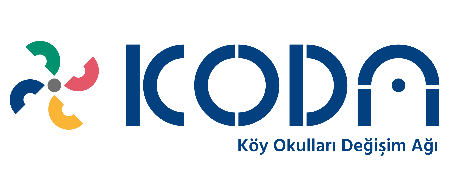 AD/ SOYADI: __________________________________________     			            TARİH ARALIĞI: __- __ / 03 / 2020     HAFTALIK ÖĞRENME MENÜM	Derleyen: Ceyda ÖzkavalcıoğluSAATPAZARTESİSALIÇARŞAMBAPERŞEMBECUMACUMARTESİPAZARGÜNAYDIN!GÜNAYDIN!GÜNAYDIN!GÜNAYDIN!GÜNAYDIN!GÜNAYDIN!GÜNAYDIN!Öz Bakım – Oda Toplama – Giyinme …Öz Bakım – Oda Toplama – Giyinme …Öz Bakım – Oda Toplama – Giyinme …Öz Bakım – Oda Toplama – Giyinme …Öz Bakım – Oda Toplama – Giyinme …Öz Bakım – Oda Toplama – Giyinme …Öz Bakım – Oda Toplama – Giyinme …KahvaltıKahvaltıKahvaltıKahvaltıKahvaltıKahvaltıKahvaltıÖğle YemeğiÖğle YemeğiÖğle YemeğiÖğle YemeğiÖğle YemeğiÖğle YemeğiÖğle YemeğiAkşam YemeğiAkşam YemeğiAkşam YemeğiAkşam YemeğiAkşam YemeğiAkşam YemeğiAkşam Yemeğiİyi Uykular!İyi Uykular!İyi Uykular!İyi Uykular!İyi Uykular!İyi Uykular!İyi Uykular!